АДМИНИСТРАЦИЯ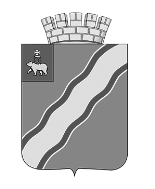 ГОРОДА КРАСНОКАМСКАПОСТАНОВЛЕНИЕ01.04.2019                                                                                        № 257-п                                                              .О создании рабочей группы по промышленной политике и инвестициям в Краснокамском городском округеВ целях создания благоприятных условий для реализации промышленной политики на территории Краснокамского городского округа, вовлечения руководителей промышленных предприятий Краснокамского городского округа в процесс разработки единой муниципальной промышленной политики, принятия согласованных решений по повышению эффективности развития промышленного сектора экономики, расширения взаимодействия главы города Краснокамска – главы администрации города Краснокамска и организаций различных форм собственности, администрация города Краснокамска ПОСТАНОВЛЯЕТ:1. Создать рабочую группу по промышленной политике и инвестициям в Краснокамском городском округе.2. Утвердить прилагаемые:2.1. Положение о рабочей группе по промышленной политике и инвестициям в Краснокамском городском округе;2.2. состав рабочей группы по промышленной политике и инвестициям в Краснокамском городском округе.3. Признать утратившими силу:3.1. постановление администрации Краснокамского муниципального района от 03 июня 2014 г. № 698 «Об Экономическом совете при главе Краснокамского муниципального района»;3.2. постановление администрации Краснокамского муниципального района от 03 марта 2015 г. № 400 «О внесении изменений в постановление администрации Краснокамского муниципального района от 03 июня 2014 г. № 698 «Об Экономическом совете при главе Краснокамского муниципального района»;3.3. постановление администрации Краснокамского муниципального района от 05 октября 2016 г. № 595 «О внесении изменений в Положение об Экономическом совете при главе Краснокамского муниципального района, утвержденное постановлением администрации Краснокамского муниципального района от 03 июня 2014 г. № 698 «Об Экономическом совете при главе Краснокамского муниципального района».4. Контроль исполнения постановления возложить на первого заместителя главы города Краснокамска по экономическому развитию и управлению муниципальным имуществом А.В.Максимчука.Глава города Краснокамска - глава администрациигорода Краснокамска                                                                                   И.Я.БыкаризИ.И.Куличков4 48 90УТВЕРЖДЕНОпостановлением администрации города Краснокамска от ________ № _____ПОЛОЖЕНИЕо рабочей группе по промышленной политике и инвестициям в Краснокамском городском округе I. Общие положения1.1. Рабочая группа по промышленной политике и инвестициям в Краснокамском городском округе (далее – Рабочая группа) является постоянно действующим общественным экспертно-консультативным, совещательным органом при главе города Краснокамска – главе администрации города Краснокамска.Рабочая группа создан в целях вовлечения руководителей промышленных предприятий Краснокамского городского округа в процесс разработки единой муниципальной промышленной политики, принятия согласованных решений по повышению эффективности развития промышленного сектора экономики, расширения взаимодействия главы города Краснокамска – главы администрации города Краснокамска и организаций различных форм собственности промышленного сектора экономики.1.2. В своей деятельности Рабочая группа руководствуется Конституцией Российской Федерации, федеральными законами, указами и распоряжениями Президента Российской Федерации, постановлениями и распоряжениями Правительства Российской Федерации, Уставом Пермского края и иными нормативными правовыми актами Пермского края, а также настоящим Положением.1.3. Состав Рабочей группы формируется из руководителей ведущих промышленных предприятий, влияющих на социально-экономическое развитие Краснокамского городского округа.1.4. По вопросам своей компетенции Рабочая группа взаимодействует с исполнительными органами государственной власти Пермского края, органами местного самоуправления Пермского края и Краснокамского городского округа, промышленными предприятиями, другими юридическими лицами.1.5. Решения Рабочей группы носят рекомендательный характер.II. Задачи и функции Рабочей  группы2.1. Задачей Рабочей группы является обеспечение взаимодействия и согласованных действий администрации города Краснокамска и руководителей промышленных предприятий Краснокамского городского округа в разработке и реализации основных направлений промышленной политики, инвестиционной деятельности и конкурентной среды на территории Краснокамского городского округа, отвечающей целям и приоритетам социально-экономического развития Краснокамского городского округа.2.2. Рабочая группа в соответствии с возложенными на него задачами и в пределах предоставленных полномочий выполняет следующие функции:организация публичных обсуждений социально-экономического развития Краснокамского городского округа, в том числе промышленного и инвестиционного развития Краснокамского городского округа;участие в составлении концепций социально-экономического развития Краснокамского городского округа, в том числе промышленного и инвестиционного развития Краснокамского городского округа;выработка и оценка стратегических приоритетов развития Краснокамского городского округа;выработка предложений по поддержке промышленных предприятий Краснокамского городского округа.2.3. К направлениям деятельности Рабочей группы относятся:2.3.1. определение приоритетов в развитии промышленности Краснокамского городского округа, подготовка соответствующих предложений главе города Краснокамска – главе администрации города Краснокамска при разработке промышленной политики и нормативных правовых актов Краснокамского городского округа, стратегии социально-экономического развития Краснокамского городского округа, планов социально-экономического развития Краснокамского городского округа;2.3.2. подготовка предложений по определению перспектив развития Краснокамского городского округа, созданию эффективных условий занятости населения;2.3.3. подготовка предложений по оперативному решению наиболее острых социально-экономических проблем в сфере промышленности;2.3.4. разработка предложений и рекомендаций по осуществлению комплекса мер, направленных на поддержку и развитие предприятий промышленности Краснокамского городского округа;2.3.5. подготовка предложений  Правительству Пермского края в направлении стабилизации работы и развития работы промышленных предприятий с учетом отраслевых и функциональных особенностей этих предприятий;III. Права Рабочей группыРабочая группа при осуществлении возложенных на него задач имеет право:3.1. запрашивать и получать от исполнительных органов государственной власти Пермского края, органов местного самоуправления, предприятий и организаций, расположенных на территории Краснокамского городского округа, информацию, необходимую для решения возложенных на Рабочую группу задач;3.2. приглашать в установленном порядке на заседания Рабочей группы представителей исполнительных органов государственной власти Пермского края, органов местного самоуправления Краснокамского городского округа,  организаций, расположенных на территории Краснокамского городского округа;3.3. заслушивать на заседаниях Рабочей группы информацию главы города Краснокамска – главы администрации города Краснокамска о работе, проводимой в области стабилизации деятельности и развития промышленных предприятий Краснокамского городского округа с учетом отраслевых и функциональных особенностей;IV. Порядок формирования Рабочей группы4.1. Рабочая группа состоит из председателя, заместителя председателя, секретаря Рабочей группы и иных членов Рабочей группы. Количественный и персональный состав членов Рабочей группы определяется главой города Краснокамска – главой администрации города Краснокамска.4.2. Положение о Рабочей группе и его состав утверждаются главой города Краснокамска – главой администрации города Краснокамска.4.3. Рабочая группа формируется по согласованию из представителей органов местного самоуправления Краснокамского городского округа и руководителей промышленных предприятий Краснокамского городского округа.4.4. Председателем Рабочей группы является глава города Краснокамска – глава администрации города Краснокамска. В отсутствие председателя Рабочей группы его обязанности выполняет заместитель председателя Рабочей группы.4.5. Члены Рабочей группы принимают участие в его работе на общественных началах и безвозмездной основе.V. Организация деятельности Рабочей группы 5.1. Текущей работой Рабочей группы руководит председатель Рабочей группы, в период его отсутствия - заместитель председателя Рабочей группы.5.2. Председатель Рабочей группы:ведет заседания Рабочей группы;координирует работу Рабочей группы;обеспечивает и контролирует выполнение решений Рабочей группы.5.3. Секретарь Рабочей группы:осуществляет организационную и техническую работу по подготовке заседаний Рабочей группы, в том числе формирует проект повестки заседания Рабочей группы;ведет документооборот Рабочей группы;размещает на официальном сайте Краснокамского городского округа протоколы Рабочей группы.5.4. Члены Рабочей группы:принимают участие в заседаниях Рабочей группы, участвуют в обсуждении рассматриваемых вопросов и выработке решений по ним;содействуют выполнению решений Рабочей группы;вносят предложения в повестку дня заседания Рабочей группы;выступают на заседаниях Рабочей группы;вносят на обсуждение вопросы, требующие безотлагательного решения;получают информацию о ходе выполнения решений Рабочей группы.5.5. Повестку дня заседаний Рабочей группы и порядок их проведения утверждает председатель Рабочей группы.5.6. Заседание Рабочей группы считается правомочным в случае присутствия на нем не менее 50% от общего числа всех членов Рабочей группы.5.7. Плановые заседания Рабочей группы проводятся не чаще одного раза в квартал, но не реже одного раза в полгода. О предстоящем плановом и внеплановом заседании Рабочей группы члены Рабочей группы информируются путем направления приглашения по электронной почте с указанием даты, времени, места проведения заседания и повестки.5.8. Внеплановые заседания Рабочей группы созываются председателем Рабочей группы,  а в его отсутствие - заместителем председателя Рабочей группы. Основанием для внеплановых заседаний являются мотивированные предложения членов Рабочей группы с перечнем предлагаемых для обсуждения вопросов и датой созыва.5.9. По итогам заседания Рабочей группы оформляется протокол заседания, подписываемый председателем Рабочей группы и секретарем Рабочей группы.5.10. Решения Рабочей группы принимаются простым большинством голосов присутствующих членов Рабочей группы. В случае равенства голосов решающим является голос председательствующего на заседании Рабочей группы.5.11. Решения и рекомендации Рабочей группы в обязательном порядке доводятся до сведения заинтересованных лиц в виде выписки из протокола заседания в срок не позднее десяти календарных дней со дня составления протокола. УТВЕРЖДЕНпостановлением администрации города Краснокамскаот ________ № _____СОСТАВрабочей группы по промышленной политике и инвестициям в Краснокамском городском округеБыкариз Игорь Яковлевич-глава города Краснокамска  – глава администрации города Краснокамска, председатель рабочей группыМаксимчук Антон Васильевич-первый заместитель главы города Краснокамска по экономическому развитию и управлению муниципальным имуществом, заместитель председателя рабочей группы Куличков ИльяИгоревич-начальник управления экономического развития администрации города Краснокамска, секретарь рабочей группыЧлены рабочей группы:Члены рабочей группы:Члены рабочей группы:Белозеров Владимир Эдуардович-генеральный директор АО «Пермский свинокомплекс» (по согласованию)Биричевский   Александр Николаевич-директор Краснокамская бумажная фабрика – филиал АО «Гознак» (по согласованию)Кононов Павел Александрович-директор ООО «Уральский завод противогололедных материалов» (по согласованию)Косова Екатерина Андреевна-генеральный директор ООО «Целлюлозно-бумажный комбинат «Кама» (по согласованию)Неганова Светлана Викторовна-директор ООО «Краснокамская фабрика деревянной игрушки», председатель Краснокамского совета предпринимателей (по согласованию)Паньков Владимир Николаевич-генеральный директор ПФ «Сокол» (по согласованию)Пищальников Дмитрий Владимирович-генеральный директор ОАО «Краснокамский завод металлических сеток» (по согласованию)Пуртов Сергей Леонидович-генеральный директор ООО «Пермская компания нефтянного машиностроения - Урал» (по согласованию)Разутдинов Рамиль Равкатович-генеральный директор АО «Пермтрансжелезобетон» (по согласованию)Селиванов Сергей Михайлович-генеральный директор ОАО «Пермнефтемашремонт» (по согласованию)Миночкин Денис Викторович- генеральный директор ООО «Колтэко» (по согласованию)